Personal InformationPersonal InformationPersonal InformationPersonal InformationPersonal InformationName ↓                                                                                        Name ↓                                                                                        Home Phone↓Home Phone↓Business Phone↓Address↓                                                                                                         Address↓                                                                                                         Address↓                                                                                                         May we contact you at your business phone? ↓May we contact you at your business phone? ↓Yes    No Yes    No City↓                                                                                                                                                                                             City↓                                                                                                                                                                                             City↓                                                                                                                                                                                             E-Mail Address↓E-Mail Address↓State/Zip↓                                                   State/Zip↓                                                   Social Security Number↓Social Security Number↓Date of Birth↓Spouse’s Name↓Spouse’s Name↓Spouse’s Social Security Number↓Spouse’s Social Security Number↓Spouse’s Date of Birth↓Children’s Names and Ages↓Children’s Names and Ages↓Have you ever been convicted of a felony or misdemeanor (other than a traffic violation)?          Yes    No                                     If yes please explain.Have you ever been convicted of a felony or misdemeanor (other than a traffic violation)?          Yes    No                                     If yes please explain.Have you ever been convicted of a felony or misdemeanor (other than a traffic violation)?          Yes    No                                     If yes please explain.Have you ever been convicted of a felony or misdemeanor (other than a traffic violation)?          Yes    No                                     If yes please explain.Have you ever been convicted of a felony or misdemeanor (other than a traffic violation)?          Yes    No                                     If yes please explain.Are you related to any employee or director of Cocca’s Pizza?           Yes    No Are you related to any employee or director of Cocca’s Pizza?           Yes    No Are you related to any employee or director of Cocca’s Pizza?           Yes    No Are you related to any employee or director of Cocca’s Pizza?           Yes    No Are you related to any employee or director of Cocca’s Pizza?           Yes    No Have you or your spouse ever declared personal bankruptcy?        Yes    No       If yes, Please Explain.↓               Have you or your spouse ever declared personal bankruptcy?        Yes    No       If yes, Please Explain.↓               Have you or your spouse ever declared personal bankruptcy?        Yes    No       If yes, Please Explain.↓               Have you or your spouse ever declared personal bankruptcy?        Yes    No       If yes, Please Explain.↓               Have you or your spouse ever declared personal bankruptcy?        Yes    No       If yes, Please Explain.↓               Are you a U.S. citizen, a permanent resident, or do you otherwise have the legal right to remain in the U.S. to operate a franchise?               Yes    No Are you a U.S. citizen, a permanent resident, or do you otherwise have the legal right to remain in the U.S. to operate a franchise?               Yes    No Are you a U.S. citizen, a permanent resident, or do you otherwise have the legal right to remain in the U.S. to operate a franchise?               Yes    No Are you a U.S. citizen, a permanent resident, or do you otherwise have the legal right to remain in the U.S. to operate a franchise?               Yes    No Are you a U.S. citizen, a permanent resident, or do you otherwise have the legal right to remain in the U.S. to operate a franchise?               Yes    No Do you, or have you ever owned, or had interest in a restaurant or other business franchise?             Yes    No                                        If yes please elaborate.Do you, or have you ever owned, or had interest in a restaurant or other business franchise?             Yes    No                                        If yes please elaborate.Do you, or have you ever owned, or had interest in a restaurant or other business franchise?             Yes    No                                        If yes please elaborate.Do you, or have you ever owned, or had interest in a restaurant or other business franchise?             Yes    No                                        If yes please elaborate.Do you, or have you ever owned, or had interest in a restaurant or other business franchise?             Yes    No                                        If yes please elaborate.EducationEducationEducationEducationEducationLast year of school completed↓Last year of school completed↓Name of College/Post Grad School↓Name of College/Post Grad School↓Degree↓Describe any training in sales, management or retail↓Describe any training in sales, management or retail↓Describe any training in sales, management or retail↓Describe any training in sales, management or retail↓Describe any training in sales, management or retail↓Special Awards or Honors↓Special Awards or Honors↓Special Awards or Honors↓Special Awards or Honors↓Special Awards or Honors↓Languages Spoken Fluently↓Languages Spoken Fluently↓Languages Spoken Fluently↓Languages Spoken Fluently↓Languages Spoken Fluently↓Military ServiceMilitary ServiceMilitary ServiceMilitary ServiceMilitary ServiceBranch/MOS↓Branch/MOS↓Dates of Service↓Dates of Service↓Last Held Rate/Rank↓Discharge Type↓Current Status↓Current Status↓Special Citations↓Special Citations↓ActivitiesActivitiesActivitiesActivitiesActivitiesHobbies or Special Interests↓(additional room at bottom)Hobbies or Special Interests↓(additional room at bottom)Hobbies or Special Interests↓(additional room at bottom)Hobbies or Special Interests↓(additional room at bottom)Hobbies or Special Interests↓(additional room at bottom)List Memberships of any Professional, Civic, or Charitable Organization↓(additional room at bottom)List Memberships of any Professional, Civic, or Charitable Organization↓(additional room at bottom)List Memberships of any Professional, Civic, or Charitable Organization↓(additional room at bottom)List Memberships of any Professional, Civic, or Charitable Organization↓(additional room at bottom)List Memberships of any Professional, Civic, or Charitable Organization↓(additional room at bottom)Business ExperienceBusiness ExperienceBusiness ExperienceBusiness ExperienceBusiness ExperienceBusiness ExperienceBusiness ExperiencePresent Occupation↓                                                                                      Present Occupation↓                                                                                      Position↓Position↓Dates Employed↓Dates Employed↓Dates Employed↓Company↓Company↓Company↓Address↓Address↓Address↓Address↓Describe duties, number of employees supervised, and responsibilities↓ Describe duties, number of employees supervised, and responsibilities↓ Describe duties, number of employees supervised, and responsibilities↓ Describe duties, number of employees supervised, and responsibilities↓ Describe duties, number of employees supervised, and responsibilities↓ Describe duties, number of employees supervised, and responsibilities↓ Describe duties, number of employees supervised, and responsibilities↓ Occupation↓Occupation↓Position↓Position↓Dates Employed↓Dates Employed↓Dates Employed↓Company↓Company↓Company↓Address↓Address↓Address↓Address↓Describe duties, number of employees supervised, and responsibilities↓ Describe duties, number of employees supervised, and responsibilities↓ Describe duties, number of employees supervised, and responsibilities↓ Describe duties, number of employees supervised, and responsibilities↓ Describe duties, number of employees supervised, and responsibilities↓ Describe duties, number of employees supervised, and responsibilities↓ Describe duties, number of employees supervised, and responsibilities↓ Occupation↓Occupation↓Position↓Position↓Dates Employed↓Dates Employed↓Dates Employed↓Company↓Company↓Company↓Address↓Address↓Address↓Address↓Describe duties, number of employees supervised, and responsibilities↓ Describe duties, number of employees supervised, and responsibilities↓ Describe duties, number of employees supervised, and responsibilities↓ Describe duties, number of employees supervised, and responsibilities↓ Describe duties, number of employees supervised, and responsibilities↓ Describe duties, number of employees supervised, and responsibilities↓ Describe duties, number of employees supervised, and responsibilities↓ Current Financial InformationCurrent Financial InformationCurrent Financial InformationCurrent Financial InformationCurrent Financial InformationCurrent Financial InformationCurrent Financial InformationIncome (Current Occupation) Per Year ↓Income (Current Occupation) Per Year ↓Spouse’s Income Per Year↓Spouse’s Income Per Year↓Other Income Per Year↓ Other Income Per Year↓ Other Income Per Year↓ $$$$$$$If other income, please explain↓If other income, please explain↓If other income, please explain↓If other income, please explain↓If other income, please explain↓If other income, please explain↓If other income, please explain↓Do you own or rent your home? ↓Do you own or rent your home? ↓Approximate Market Value↓Approximate Market Value↓Mortgage Balance↓Mortgage Balance↓Mortgage Balance↓Own    Rent Own    Rent $$$$$Do you own your car>↓Own    Lease Do you own your car>↓Own    Lease Make/Model↓Make/Model↓Year↓Year↓Year↓Do you own your car>↓Own    Lease Do you own your car>↓Own    Lease Total Assets↓Total Assets↓Total Liabilities↓Total Liabilities↓Net Worth↓Net Worth↓Net Worth↓$$$$$$$Plan to Pay Cash for Location?Plan to Pay Cash for Location?Cash Down Payment with Financing?Cash Down Payment with Financing?Other - Explain↓Other - Explain↓Other - Explain↓Yes    No Yes    No Yes    No Yes    No Credit (Bank, Finance Companies, Suppliers)Credit (Bank, Finance Companies, Suppliers)Credit (Bank, Finance Companies, Suppliers)Credit (Bank, Finance Companies, Suppliers)Credit (Bank, Finance Companies, Suppliers)Credit (Bank, Finance Companies, Suppliers)Credit (Bank, Finance Companies, Suppliers)Name↓Address↓Address↓Credit Type↓Credit Type↓Amount↓Phone#↓Miscellaneous InformationMiscellaneous InformationMiscellaneous InformationMiscellaneous InformationMiscellaneous InformationMiscellaneous InformationWill you be the sole owner of the Franchise or will other individuals be involved?Will you be the sole owner of the Franchise or will other individuals be involved?Will you be the sole owner of the Franchise or will other individuals be involved?Will you be the sole owner of the Franchise or will other individuals be involved?Will you be the sole owner of the Franchise or will other individuals be involved?Will you be the sole owner of the Franchise or will other individuals be involved?Sole    Partnership Sole    Partnership Sole    Partnership Sole    Partnership Sole    Partnership Sole    Partnership If other individuals will be involved, please list their name, address, and phone numbers. If other individuals will be involved, please list their name, address, and phone numbers. If other individuals will be involved, please list their name, address, and phone numbers. If other individuals will be involved, please list their name, address, and phone numbers. If other individuals will be involved, please list their name, address, and phone numbers. If other individuals will be involved, please list their name, address, and phone numbers. NameNameAddressAddressPhone#Phone#Do you intend to run day to day operations of the shop?   Yes    No   If no, who will be responsible for day to day operation?Do you intend to run day to day operations of the shop?   Yes    No   If no, who will be responsible for day to day operation?Do you intend to run day to day operations of the shop?   Yes    No   If no, who will be responsible for day to day operation?Do you intend to run day to day operations of the shop?   Yes    No   If no, who will be responsible for day to day operation?Do you intend to run day to day operations of the shop?   Yes    No   If no, who will be responsible for day to day operation?Do you intend to run day to day operations of the shop?   Yes    No   If no, who will be responsible for day to day operation?Do you currently have a location in mind?↓Do you currently have a location in mind?↓Do you currently have a location in mind?↓Address (If yes)↓Address (If yes)↓Address (If yes)↓Yes    No Yes    No Yes    No Possible locations of interest: ↓Possible locations of interest: ↓Possible locations of interest: ↓Possible locations of interest: ↓Possible locations of interest: ↓Possible locations of interest: ↓If/When qualified, when would you be ready to invest in your Franchise? ↓If/When qualified, when would you be ready to invest in your Franchise? ↓If/When qualified, when would you be ready to invest in your Franchise? ↓If/When qualified, when would you be ready to invest in your Franchise? ↓If/When qualified, when would you be ready to invest in your Franchise? ↓If/When qualified, when would you be ready to invest in your Franchise? ↓Will you devote your full time to this business?↓Will you devote your full time to this business?↓Will you devote your full time to this business?↓Will you devote your full time to this business?↓Will you devote your full time to this business?↓Will you devote your full time to this business?↓Yes    No Yes    No Yes    No Yes    No Yes    No Yes    No References (Excluding Relatives)References (Excluding Relatives)References (Excluding Relatives)References (Excluding Relatives)References (Excluding Relatives)References (Excluding Relatives)Name↓Address↓Address↓Phone#↓Phone#↓Relationship↓Additional Comments↓Additional Comments↓Additional Comments↓Additional Comments↓Additional Comments↓Additional Comments↓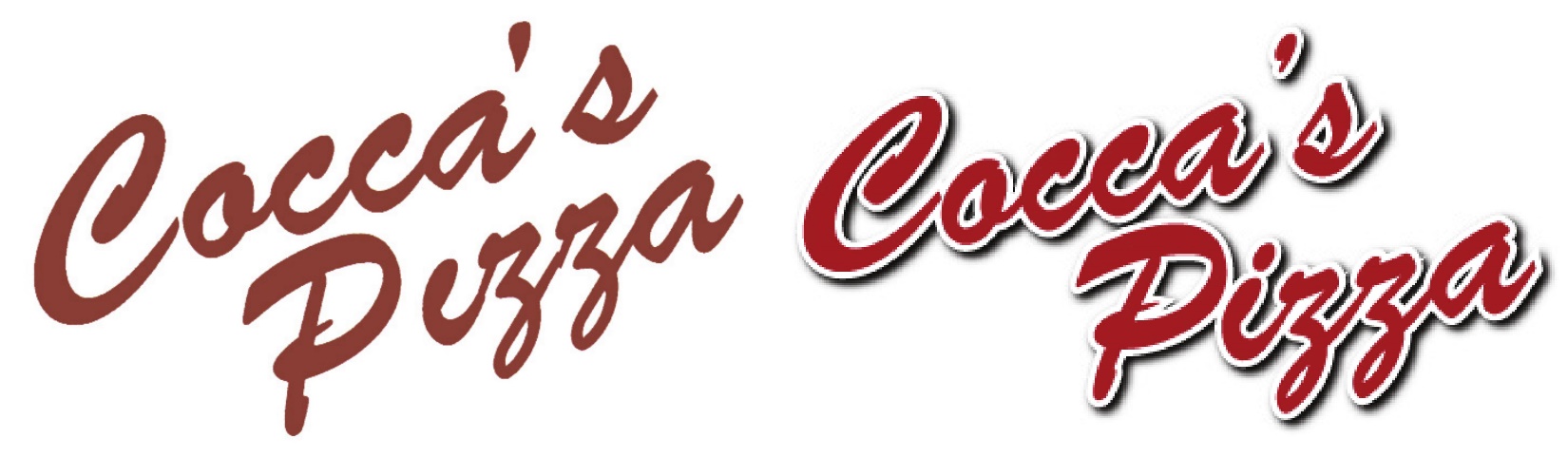 